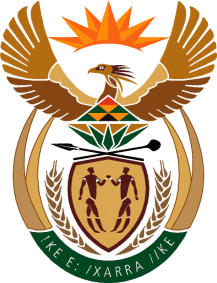 MINISTRY:  JUSTICE AND CORRECTIONAL SERVICESREPUBLIC OF SOUTH AFRICANATIONAL ASSEMBLY QUESTION FOR WRITTEN REPLYPARLIAMENTARY QUESTION NO: 1281DATE OF QUESTION: 01 APRIL 2022DATE OF SUBMISSION: 19 APRIL 2022Mr W Horn (DA) to ask the Minister of Justice and Correctional Services: Whether, with reference to his reply to oral question 3 on 2 March 2022, any progress has been made in finalising the protocol and system in terms of which the National Prosecuting Authority will be enabled to make use of donor funding in order to deal with the prosecution of cases flowing from the reports of the Judicial Commission of Inquiry into Allegations of State Capture, Corruption and Fraud in the Public Sector, including Organs of State; if not, by what date is the protocol and system envisaged to be finalised and/or implemented; if so, what are the (a) details of the progress and (b) further relevant details?NW1540EREPLY:On 17 February 2022, the Director-General (DG) of the Department of Justice and Constitutional Development (DoJ&CD) approved the National Prosecuting Authority (NPA)’s request to establish a multi-disciplinary Task Team to Develop / Review the Draft Terms of Reference (ToR) for the Donor Review Committee prepared by the NPA.The Task Team met on 8 March and 25 March 2022, and is currently in a process of compiling a detailed report to the National Director of Public Prosecutions and DG of the DoJ&CD in which certain recommendations will be made on its purpose as well as the rules and procedures that will govern its operations. The target date for the implementation of the protocol is 30 June 2022.